24.02.2022  Art Focus - POP TASKCan I use charcoal to show pattern, shade and texture?24.02.2022  Art Focus - POP TASKCan I use charcoal to show pattern, shade and texture?24.02.2022  Art Focus - POP TASKCan I use charcoal to show pattern, shade and texture?24.02.2022  Art Focus - POP TASKCan I use charcoal to show pattern, shade and texture?24.02.2022  Art Focus - POP TASKCan I use charcoal to show pattern, shade and texture?24.02.2022  Art Focus - POP TASKCan I use charcoal to show pattern, shade and texture?24.02.2022  Art Focus - POP TASKCan I use charcoal to show pattern, shade and texture?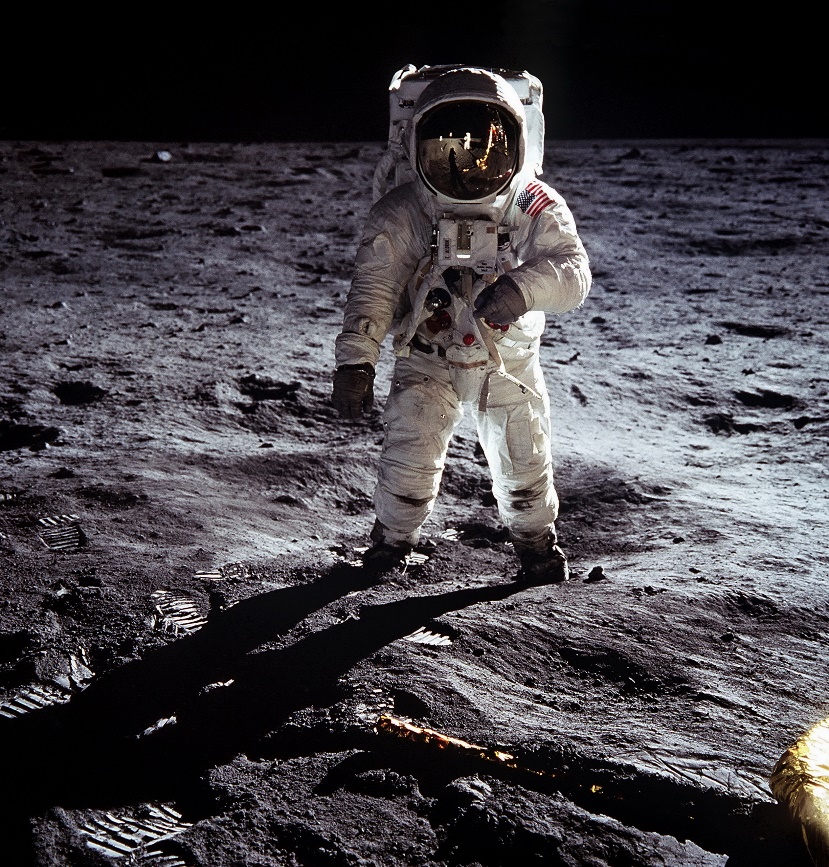 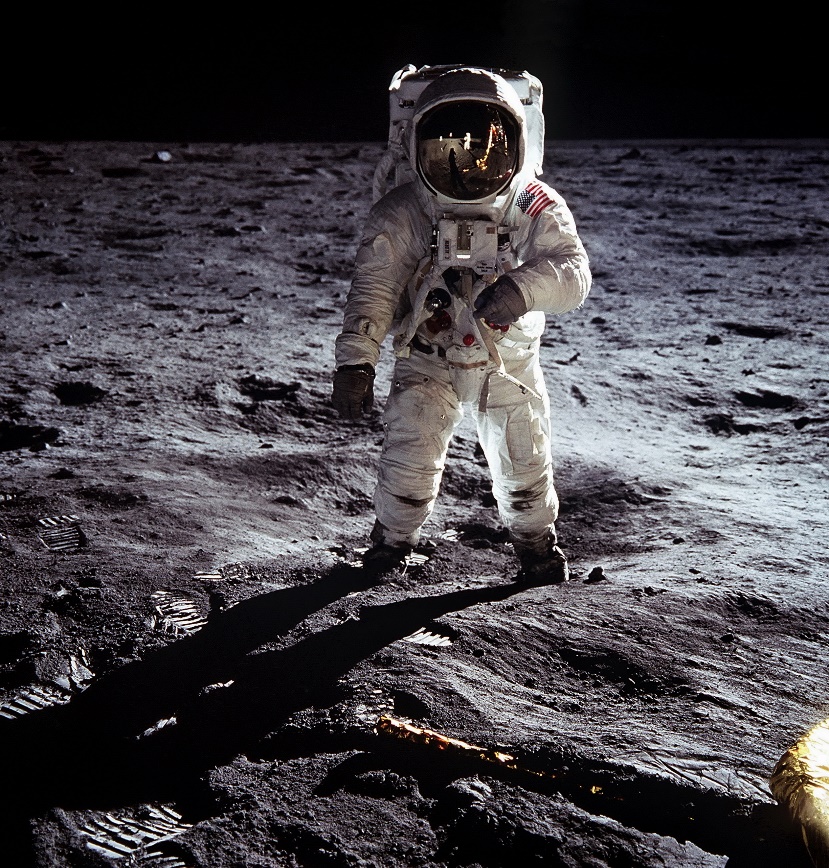 